SCHOOL PERFORMANCE FACT SHEET CALENDAR YEARS 2018 & 2019The Hatlen Center for the Blind – Educational Program Length: 12 months (or 1 year) On-Time Completion Rates  (Graduation Rates)Includes data for the two calendar years prior to reporting. Student’s Initials: ________ Date: ________________  Initial only after you have had sufficient time to read and understand the information. Students Completing Within 150% of the Published Program Length Student’s Initials: ________ Date: ________________  Initial only after you have had sufficient time to read and understand the information. Job Placement Rates (includes data for the two calendar years prior to reporting) The Hatlen Center for the Blind is not designed or advertised to lead to a particular career, or advertised or promoted with any claim regarding job placement. This reporting requirement does not apply. Student’s Initials: ________ Date: ________________  Initial only after you have had sufficient time to read and understand the information. License Examination Passage Rates (includes data for the two calendar years prior to reporting) The Hatlen Center does not provide a program that leads to employment for which passage of a state licensing examination is required. This reporting requirement does not apply.Student’s Initials: ________ Date: ________________  Initial only after you have had sufficient time to read and understand the information. Salary and Wage Information (includes data for the two calendar years prior to reporting) The Hatlen Center does not provide a program that leads to employment in a specific field.  Student’s Initials: ________ Date: ________________  Initial only after you have had sufficient time to read and understand the information. Cost of Educational Program  Total charges for the program for students completing on-time in 2019 $58,766.  Additional charges may be incurred if the program is not completed on-time. Student’s Initials: ________ Date: ________________  Initial only after you have had sufficient time to read and understand the information. Federal Student Loan Debt Students at The Hatlen Center for the Blind are not eligible for federal student loans.  This institution does not meet the U.S. Department of Education criteria that would allow its students to participate in federal student aid programs. Student’s Initials: ________ Date: ________________  Initial only after you have had sufficient time to read and understand the information. This fact sheet is filed with the Bureau for Private Postsecondary Education.  Regardless of any information you may have relating to completion rates, placement rates, starting salaries, or license exam passage rates, this fact sheet contains the information as calculated pursuant to state law.   Any questions a student may have regarding this fact sheet that have not been satisfactorily answered by the institution may be directed to the Bureau for Private Postsecondary Education at 2535 Capitol Oaks Drive, Suite 400, Sacramento, CA 95833, www.bppe.ca.gov, toll-free telephone number (888) 370-7589 or by fax (916) 263-1897. __________________________________ Student Name - Print __________________________________ 	 	 	___________________________________ Student Signature 	 	 	 	    	 	 	Date 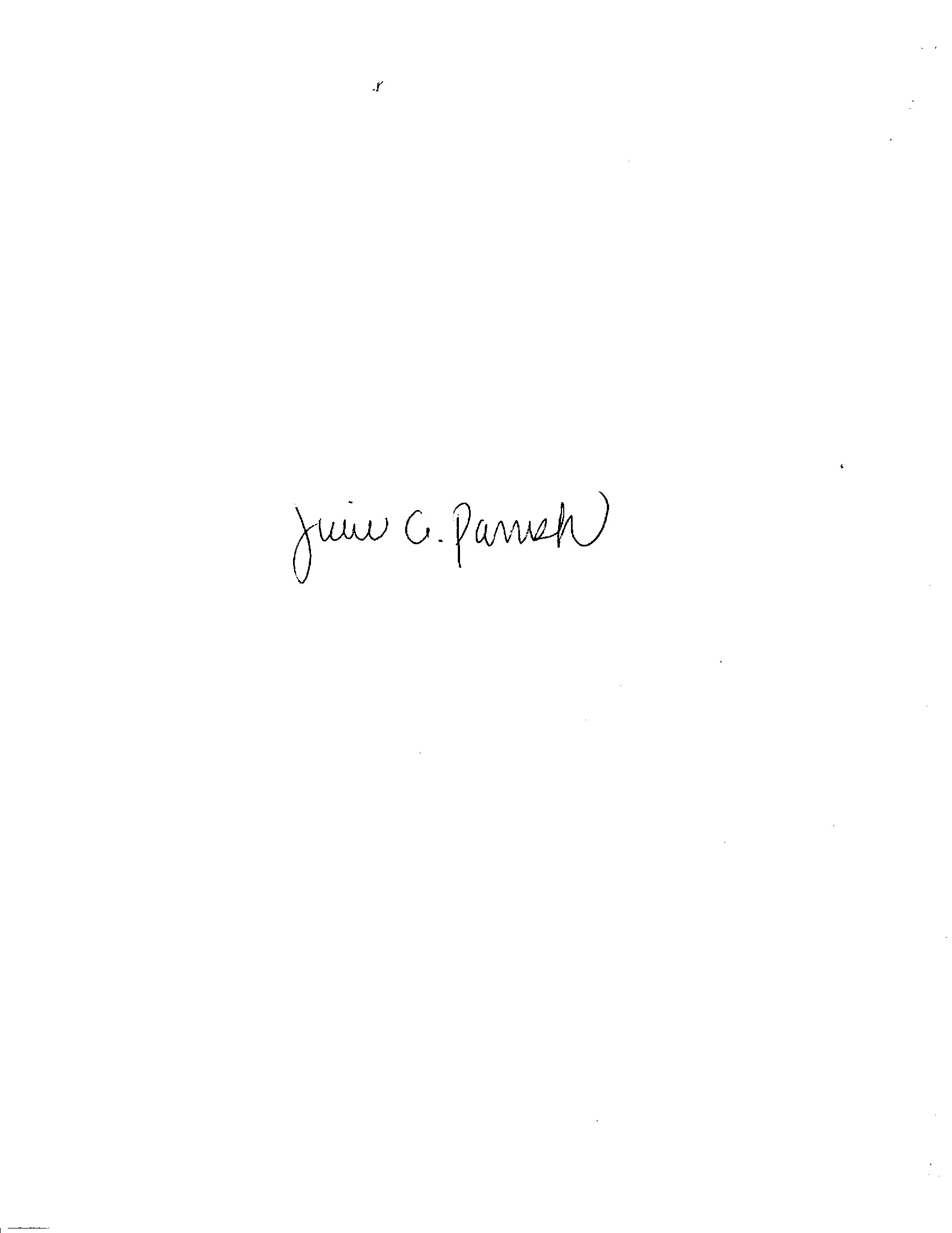 __________________________________ 	 	 	____________________________________ School Official 	 	 	 	 	 	 	Date Definitions “Number of Students Who Began the Program” means the number of students who began a program who were scheduled to complete the program within 100% of the published program length within the reporting calendar year and excludes all students who cancelled during the cancellation period.  “Students Available for Graduation” is the number of students who began the program minus the number of students who have died, been incarcerated, or been called to active military duty.  “Number of On-time Graduates” is the number of students who completed the program within 100% of the published program length within the reporting calendar year.  “On-time Completion Rate” is the number of on-time graduates divided by the number of students available for graduation.  “150% Graduates” is the number of students who completed the program within 150% of the program length (includes on-time graduates).  “150% Completion Rate” is the number of students who completed the program in the reported calendar year within 150% of the published program length, including on-time graduates, divided by the number of students available for graduation.  “Graduates Available for Employment” means the number of graduates minus the number of graduates unavailable for employment.  “Graduates Unavailable for Employment” means the graduates who, after graduation, die, become incarcerated, are called to active military duty, are international students that leave the United States or do not have a visa allowing employment in the United States, or are continuing their education in an accredited or bureau-approved postsecondary institution.  “Graduates Employed in the Field” means graduates who beginning within six months after a student completes the applicable educational program are gainfully employed, whose employment has been reported, and for whom the institution has documented verification of employment. For occupations for which the state requires passing an examination, the six months period begins after the announcement of the examination results for the first examination available after a student completes an applicable educational program.  “Placement Rate Employed in the Field” is calculated by dividing the number of graduates gainfully employed in the field by the number of graduates available for employment.  “Number of Graduates Taking Exam” is the number of graduates who took the first available exam in the reported calendar year.  “First Available Exam Date” is the date for the first available exam after a student completed a program.  “Passage Rate” is calculated by dividing the number of graduates who passed the exam by the number of graduates who took the reported licensing exam.  “Number Who Passed First Available Exam” is the number of graduates who took and passed the first available licensing exam after completing the program.  “Salary” is as reported by graduate or graduate’s employer.  “No Salary Information Reported” is the number of graduates for whom, after making reasonable attempts, the school was not able to obtain salary information. STUDENT’S RIGHT TO CANCELYou have the right to cancel your agreement for a program of instruction, without any penalty or obligations, through attendance at the first class session or the seventh calendar day after enrollment, whichever is later. After the end of the cancellation period, you also have the right to stop school at any time; and you have the right to receive a pro rata refund if you have completed 60 percent or less of the scheduled days in the current payment period in your program through the last day of attendance.   Cancellation of this agreement can occur up to:       _____________                                                                                            DateCancellation may occur when the student provides a written notice of cancellation at the following address:  THE HATLEN CENTER FOR THE BLIND 2430 ROAD 20, APARTMENT B112, SAN PABLO, CA 94609.  This can be done by mail or by hand delivery.3.	The written notice of cancellation, if sent by mail, is effective when deposited in the mail properly addressed with proper postage.4.	The written notice of cancellation need not take any particular form and, however expressed, it is effective if it shows that the student no longer wishes to be bound by the Enrollment Agreement.  5.	If the Enrollment Agreement is cancelled the school will refund the student any money he/she paid within 45 days after the notice of cancellation is received.Calendar Year Number of StudentsWho Began theProgramStudents Available for Graduation Number of On-TimeGraduatesOn-Time Completion Rate 2018 14 141071%2019121210          83%Calendar Year Number of Students Who Began the Program Students Available for Graduation 150% Graduates  150% Completion Rate 2017 1414321% 20181212433%